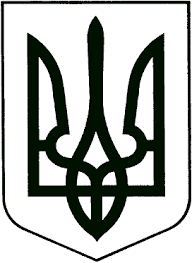 УКРАЇНАЖИТОМИРСЬКА ОБЛАСТЬНОВОГРАД-ВОЛИНСЬКА МІСЬКА РАДАВИКОНАВЧИЙ КОМІТЕТРІШЕННЯвід  08.09.2021 №	 237Про оголошення аукціону Керуючись підпунктом 1 пункту а статті 29, підпунктом 1 пункту а статті 30, статтею 40 Закону України «Про місцеве самоврядування в Україні», Законом України «Про оренду державного та комунального майна»,  постановою Кабінету Міністрів України від 03.06.2020 № 483 «Деякі питання оренди державного та комунального майна», рішенням міської ради від 10.09.2020 
№ 1010 «Про деякі питання оренди майна комунальної власності Новоград-Волинської міської  територіальної громади», враховуючи звернення юридичних осіб,  виконавчий комітет міської ради	ВИРІШИВ: 1. Оголосити аукціон, за результатами якого може бути продовжений договір оренди з чинним орендарем (ФОП Гончаренко Л.Г.) або укладений з новим орендарем:1.1 частина нежитлового приміщення ДНЗ №1 «Джерельце» на вул. Павла Сірагова, 17-А загальною площею 18,0 кв. м. Термін договору 2 роки 11 місяців.1.2 частина нежитлового приміщення ДНЗ №13 «Ромашка» на вул. Герцена, 57-Б загальною площею 12,0 кв.м. Термін договору 2 роки 11 місяців.1.3 Затвердити текст оголошення про проведення аукціону на продовження договору оренди (додаток 1), повідомити заявника про оголошення аукціону. 2. Включити до Переліку першого типу майно комунальної власності:2.1 частину нежитлового приміщення площею 31,88 кв. м на вул. Івана Франка, 15-А;2.2 частину нежитлового приміщення площею 18,22 кв. м на вул. Івана Франка, 15-А;2.3 частину нежитлового приміщення площею 16,82 кв. м на вул. Івана Франка, 15-А;2.4 частину нежитлового приміщення площею 120,5 кв. м на 
вул. Герцена, 63-А;2.5 частину нежитлового приміщення площею 60,96 кв.м на вул. Житомирська, 31.	3. Затвердити текст оголошення про передачу в оренду майна зазначеного  в пункті 2 (додаток 2).	4. Орендодавцю оголосити аукціони та оприлюднити в електронній торговій системі оголошення про проведення аукціонів.	5. Контроль за виконанням цього рішення покласти на заступника міського голови Якубова В.О.Міський голова                                                                                       М.П. Боровець								Додаток 1 		до рішення виконавчого
                    комітету міської ради 	від  08.09.2021 № 237ОГОЛОШЕННЯпро проведення аукціону на продовження договору оренди частини
 нежитлового приміщення на вул. Павла Сірагова, 17- АОГОЛОШЕННЯпро проведення аукціону на продовження договору оренди частини
 нежитлового приміщення на вул. Герцена, 57-БМіський голова                                                                                      М.П. Боровець   Додаток 2 		до рішення виконавчого
                    комітету міської ради 	від   08.09.2021   №237ОГОЛОШЕННЯпро проведення аукціону з передачі в оренду частини нежитлового 
приміщення загальною площею 31,88 кв.м за адресою:м. Новоград-Волинський, вул. І.Франка,15   ОГОЛОШЕННЯпро проведення аукціону з передачі в оренду частини нежитлового приміщення загальною площею 18,22 кв.м за адресою:   м. Новоград-Волинський, вул. І.Франка,15ОГОЛОШЕННЯпро проведення аукціону з передачі в оренду частини нежитлового приміщення загальною площею 16,82 кв.м за адресою: м. Новоград-Волинський, вул. І.Франка,15-А   ОГОЛОШЕННЯпро проведення аукціону з передачі в оренду частини нежитлового приміщення
 загальною площею 120,5 кв.м за адресою:м. Новоград-Волинський, вул. Герцена.63а  ОГОЛОШЕННЯпро проведення аукціону з передачі в оренду частини нежитлового 
приміщення загальною площею 60,96  кв.м за адресою:м. Новоград-Волинський, вул. Житомирська, 31   Міський голова                                                                                      М.П. БоровецьНазва аукціонуАукціон з продовження договору оренди   частини нежитлового приміщення будівлі Новоград-Волинського ДНЗ №1«Джерельце» загальною площею 18 кв.м. за адресою: м. Новоград-Волинський, вул. Павла Сірагова, 17-А.Повне найменування та адреса орендодавцяВиконавчий комітет Новоград-Волинської міської ради 
Код ЄДРПОУ 04053571Місце знаходження: вул. Шевченка, 16, м. Новоград-Волинський,11700Тел. 04141-3 -54-42Е-mail: NvOTGvikonkom@ukr.netПовне найменування та адреса балансоутримувачаУправління освіти і науки Новоград-Волинської міської ради  ЄДРПОУ 02143229; 11700, Житомирська область м.Новоград-Волинський, вулиця Шевченка, 16; тел. (04141)-35483 ; e-mail: osvitanv2@gmail.comІнформація про об’єкт орендиІнформація про об’єкт орендиТип перелікуПершийВартість об'єкта орендиРинкова вартість 49 918,00 грн без ПДВ.Тип об’єкта Нерухоме майноПропонований строк оренди4 роки 11 місяців  Графік орендиПонеділок – 15:15 -17:15Вівторок – 15:15 -17:15Середа – 15:15 -17:15Четвер – 15:15 -17:15Інформація про наявність рішень про проведення інвестиційного конкурсу або про включення об’єкта до переліку майна, що підлягає приватизаціїРішення про проведення інвестиційного конкурсу відсутнє.Не включено до переліку майна, що підлягає приватизації Фотографічне зображення майнаДодаєтьсяМісцезнаходження об’єкта;Житомирська область, м.Новоград-Волинський, вул.Павла Сірагова, 17-аЗагальна площа об’єкта18 кв.м., корисна площа 10,8 кв.мХарактеристика об’єкта оренди Об’єкт  знаходиться на 1 поверсі одноповерхового будинку, технічний стан задовільний. Технічний стан, інформація про забезпечення комунікаціями Задовільний, придатний для використання підключений до електромережі, опалення центральне.Поверховий план об’єктаДодаєтьсяІнформація про те, що об’єктом оренди є пам’ятка культурної спадщини, щойно виявлений об’єкт культурної спадщини чи його частина Об’єкт не є пам’яткою культурної спадщиниНаявність погодження органу охорони культурної спадщини на передачу об'єкта в орендуНе застосовуєтьсяІнформація про цільове призначення об’єкта орендиОб’єкт оренди може бути використаний орендарем за призначенням, пов’язаним до навчального процесу (діяльність у сфері освіти, курси, тренінги, тощо)Інформація про окремі особові рахунки на об’єкт оренди або інформація про порядок компенсації витрат на оплату ком послугОб’єкт оренди не має окремих особових рахунків, відкритих постачальниками комунальних послуг. Порядок компенсації балансоутримувачу на оплату комунальних послуг буде впорядковано окремим договором.Умови та додаткові умови орендиУмови та додаткові умови орендиСтрок оренди 4 роки 11 місяців (погодинно)Стартова орендна плата(погодинно)- електронного аукціону – 125,17 грн (п. 52 Порядку передачі в оренду державного та комунального майна) без ПДВ;	- електронного аукціону із зниженням стартової ціни – 62,58 грн. (ч. 11 ст. 13 ЗУ «Про оренду державного та комунального майна») без ПДВ;- електронного аукціону за методом покрокового зниження стартової орендної плати та подальшого подання цінових пропозицій – 62,58 грн. (с. 13 ст. 13 ЗУ «Про оренду державного та комунального майна») без ПДВ.Обмеження щодо цільового призначення об’єкта оренди, встановлені відповідно до п. 29 Порядку Об’єкт оренди не може бути використаний за будь-яким цільовим призначенням відповідно до пункту 29 «Порядку передачі в оренду державного та комунального майна», затвердженого Постановою КМУ від 03.06.2020 №483 «Деякі питання оренди державного та комунального майна». Вимоги до орендаряПотенційний орендар повинен відповідати вимогам до особи орендаря, визначеним статтею 4 Закону України «Про оренду державного та комунального майна».Рішення уповноваженого органу про затвердження додаткових умов орендиВідсутніНаявність згоди на здійснення поточного та/або капітального ремонтуВідсутняЗгода на суборендуВідсутняКонтактні дані (номер телефону і адреса електронної пошти працівника балансоутримувача для звернень про ознайомлення з об’єктом оренди)Робочі дні за попереднім записом з 08:00 до 16:00 з понеділка по п’ятницю за місцезнаходженням об'єкта: вул.Павла Сірагова, 17-а М.Новоград-Волинський Житомирська областьконтактна особа: Зух Наталія Юріївнател.: (04141)-35483 ; e-mail: osvitanv2@gmail.comІнформація про аукціон (спосіб та дата)Кінцевий строк подання заяви  на участь в аукціоні, що визначається з урахуванням вимог, установленим ПорядкомЕлектронний аукціон.- дата проведення електронного аукціону ____________ року., час проведення аукціону встановлюється електронною торговою системою відповідно до вимог Порядку проведення електронних аукціонів;- кінцевий строк подання заяви на участь в аукціоні  встановлюється електронною торговою системою для кожного електронного аукціону окремо в проміжку часу з 19-30 до 20-30 години дня, що передує дню проведення електронного аукціону - строк подання заяви на участь в електронному аукціоні за методом покрокового зниження стартової орендної плати та подальшого подання цінових пропозицій встановлюється електронною торговою системою для кожного електронного аукціону окремо з 19 години 30 хвилин до 20 години 30 хвилин дня проведення електронного аукціону.Аукціон проводиться відповідно до «Порядку передачі в оренду державного та комунального майна», затвердженого Постановою КМУ від 03.06.2020р. №483 «Деякі питання оренди державного та комунального майна».Інформація про умови, на яких проводиться аукціон:- розмір мінімального кроку підвищення стартової орендної плати під час аукціону: 1,25 грн.- розмір гарантійного внеску для участі в електронному аукціоні становить 250,34 грн.- розмір реєстраційного внеску: 600,00 грн- кількість кроків аукціону за методом покрокового зниження стартової орендної плати та подальшого подання цінових пропозицій становить 3 кроків.Додаткова інформаціяРеквізити розрахунків операторів ЕМ за посиланням на сторінку вебсайта адміністратора, на якій зазначені реквізити таких рахунків https://prozorro.sale/info/elektronni-majdanchiki-ets-prozorroprodazhi-cbd2Інша додаткова інформаціяОрендар зобов’язаний відшкодувати  балансоутримувачу вартість проведення оцінки  об’єкта оренди  у розмірі 1800,00 грн (Одна тисяча вісімсот гривень 00 копійок) Технічні реквізити оголошення -Одержувач: Управління освіти і науки Новоград-Волинської міської ради, 02143229Рахунок № UA838201720314251004203040126 Банк одержувача: Державна казначейська служба України м.Київ (ДКСУ)МФО 820172Код одержувача (ЄДРПОУ) 02143229Проект договоруДодаєтьсяІнформація про чинний договір оренди, строк якого закінчуєтьсяІнформація про чинний договір оренди, строк якого закінчуєтьсяНайменування орендаряФОП Гончаренко Леся ГригорівнаДата укладання договору01.10.2015 рокуСтрок оренди договору, який закінчується2 роки 11 місяцівЧинний орендар має переважне право на продовження договору орендиЦе право реалізується шляхом участі  чинного орендаря  в аукціоніНазва аукціонуАукціон з продовження договору оренди   частини нежитлового приміщення будівлі Новоград-Волинського ДНЗ №13 «Ромашка» загальною площею 12 кв.м. за адресою: м. Новоград-Волинський, вул. Герцена, 57-Б.Повне найменування та адреса орендодавцяВиконавчий комітет Новоград-Волинської міської ради 
Код ЄДРПОУ 04053571Місце знаходження: вул. Шевченка, 16, м. Новоград-Волинський,11700Тел. 04141-3 -54-42Е-mail: NvOTGvikonkom@ukr.netПовне найменування та адреса балансоутримувачаУправління освіти і науки Новоград-Волинської міської ради  ЄДРПОУ 02143229; 11700, Житомирська область м.Новоград-Волинський, вулиця Шевченка, 16; тел. (04141)-35483 ; e-mail: osvitanv2@gmail.comІнформація про об’єкт орендиІнформація про об’єкт орендиТип перелікуПершийВартість об'єкта орендиРинкова вартість 33 278,00 грн без ПДВ.Тип об’єкта Нерухоме майноПропонований строк оренди4 роки 11 місяців  Графік орендиВівторок – 15:15 -17:15П’ятниця – 15:15 -17:15Інформація про наявність рішень про проведення інвестиційного конкурсу або про включення об’єкта до переліку майна, що підлягає приватизаціїРішення про проведення інвестиційного конкурсу відсутнє.Не включено до переліку майна, що підлягає приватизації Фотографічне зображення майнаДодаєтьсяМісцезнаходження об’єкта;Житомирська область, м.Новоград-Волинський, вул. Герцена, 57-БЗагальна площа об’єкта12 кв.м., корисна площа 7,0 кв.мХарактеристика об’єкта оренди Об’єкт  знаходиться на 1 поверсі одноповерхового будинку, технічний стан задовільний. Технічний стан, інформація про забезпечення комунікаціями Задовільний, придатний для використання підключений до електромережі, опалення центральне.Поверховий план об’єктаДодаєтьсяІнформація про те, що об’єктом оренди є пам’ятка культурної спадщини, щойно виявлений об’єкт культурної спадщини чи його частина Об’єкт не є пам’яткою культурної спадщиниНаявність погодження органу охорони культурної спадщини на передачу об'єкта в орендуНе застосовуєтьсяІнформація про цільове призначення об’єкта орендиОб’єкт оренди може бути використаний орендарем за призначенням, пов’язаним до навчального процесу (діяльність у сфері освіти, курси, тренінги, тощо)Інформація про окремі особові рахунки на об’єкт оренди або інформація про порядок компенсації витрат на оплату ком послугОб’єкт оренди не має окремих особових рахунків, відкритих постачальниками комунальних послуг. Порядок компенсації балансоутримувачу на оплату комунальних послуг буде впорядковано окремим договором.Умови та додаткові умови орендиУмови та додаткові умови орендиСтрок оренди 4 роки 11 місяців (погодинно)Стартова орендна плата(погодинно)- електронного аукціону – 83,45 грн (п. 52 Порядку передачі в оренду державного та комунального майна) без ПДВ;	- електронного аукціону із зниженням стартової ціни – 41,72 грн. (ч. 11 ст. 13 ЗУ «Про оренду державного та комунального майна») без ПДВ;- електронного аукціону за методом покрокового зниження стартової орендної плати та подальшого подання цінових пропозицій – 41,72 грн. (с. 13 ст. 13 ЗУ «Про оренду державного та комунального майна») без ПДВ.Обмеження щодо цільового призначення об’єкта оренди, встановлені відповідно до п. 29 Порядку Об’єкт оренди не може бути використаний за будь-яким цільовим призначенням відповідно до пункту 29 «Порядку передачі в оренду державного та комунального майна», затвердженого Постановою КМУ від 03.06.2020 №483 «Деякі питання оренди державного та комунального майна». Вимоги до орендаряПотенційний орендар повинен відповідати вимогам до особи орендаря, визначеним статтею 4 Закону України «Про оренду державного та комунального майна».Рішення уповноваженого органу про затвердження додаткових умов орендиВідсутніНаявність згоди на здійснення поточного та/або капітального ремонтуВідсутняЗгода на суборендуВідсутняКонтактні дані (номер телефону і адреса електронної пошти працівника балансоутримувача для звернень про ознайомлення з об’єктом оренди)Робочі дні за попереднім записом з 08:00 до 16:00 з понеділка по п’ятницю за місцезнаходженням об'єкта: вул.Герцена, 57-Б м.Новоград-Волинський Житомирська областьконтактна особа: Зух Наталія Юріївнател.: (04141)-35483 ; e-mail: osvitanv2@gmail.comІнформація про аукціон (спосіб та дата)Кінцевий строк подання заяви  на участь в аукціоні, що визначається з урахуванням вимог, установленим ПорядкомЕлектронний аукціон.- дата проведення електронного аукціону ____________ року., час проведення аукціону встановлюється електронною торговою системою відповідно до вимог Порядку проведення електронних аукціонів;- кінцевий строк подання заяви на участь в аукціоні  встановлюється електронною торговою системою для кожного електронного аукціону окремо в проміжку часу з 19-30 до 20-30 години дня, що передує дню проведення електронного аукціону - строк подання заяви на участь в електронному аукціоні за методом покрокового зниження стартової орендної плати та подальшого подання цінових пропозицій встановлюється електронною торговою системою для кожного електронного аукціону окремо з 19 години 30 хвилин до 20 години 30 хвилин дня проведення електронного аукціону.Аукціон проводиться відповідно до «Порядку передачі в оренду державного та комунального майна», затвердженого Постановою КМУ від 03.06.2020р. №483 «Деякі питання оренди державного та комунального майна».Інформація про умови, на яких проводиться аукціон:- розмір мінімального кроку підвищення стартової орендної плати під час аукціону: 0,83 грн.- розмір гарантійного внеску для участі в електронному аукціоні становить 168,90 грн.- розмір реєстраційного внеску: 600,00 грн.- кількість кроків аукціону за методом покрокового зниження стартової орендної плати та подальшого подання цінових пропозицій становить 3 кроків.Додаткова інформаціяРеквізити розрахунків операторів ЕМ за посиланням на сторінку вебсайта адміністратора, на якій зазначені реквізити таких рахунків https://prozorro.sale/info/elektronni-majdanchiki-ets-prozorroprodazhi-cbd2Інша додаткова інформаціяОрендар зобов’язаний відшкодувати  балансоутримувачу вартість проведення оцінки  об’єкта оренди  у розмірі 1800,00 грн (Одна тисяча вісімсот гривень 00 копійок) Технічні реквізити оголошення -Одержувач: Управління освіти і науки Новоград-Волинської міської ради, 02143229Рахунок № UA838201720314251004203040126 Банк одержувача: Державна казначейська служба України м.Київ (ДКСУ)МФО 820172Код одержувача (ЄДРПОУ) 02143229Проект договоруДодаєтьсяІнформація про чинний договір оренди, строк якого закінчуєтьсяІнформація про чинний договір оренди, строк якого закінчуєтьсяНайменування орендаряФОП Гончаренко Леся ГригорівнаДата укладання договору01.10.2015 рокуСтрок оренди договору, який закінчується2 роки 11 місяцівЧинний орендар має переважне право на продовження договору орендиЦе право реалізується шляхом участі  чинного орендаря  в аукціоніНазва аукціонуАукціон з передачі в оренду частини нежитлового приміщення загальною площею 31,88 кв.м за адресою: вул. І.Франка,15а, 
м. Новоград-ВолинськийПовне найменування та адреса орендодавцяВиконавчий комітет Новоград-Волинської міської радиКод ЄДРПОУ 04053571Місце знаходження: вул. Шевченка, 16, м. Новоград-Волинський,11700Тел. 04141-3 -54-42Е-mail: NvOTGvikonkom@ukr.netПовне найменування та адреса балансоутримувачаКомунальне підприємство Новоград-Волинської міської ради «Новоград-Волинськтеплокомуненерго»Код ЄДРПОУ 35824365Місцезнаходження: вул. Івана Франка,15а, м. Новоград-Волинський,11700Тел. 04141-3-52-85Інформація про об’єкт орендиЧастина нежитлового приміщення загальною площею 31,88 кв. м, що розташована за адресою: м. Новоград-Волинський,
вул. І.Франка,15аТип перелікуПершийВартість об'єкта орендиПервісна вартість об’єкта оренди – 14210.20 грн.Балансова вартість об'єкта оренди –  5704.90 грнТип об’єкта Нерухоме майноПропонований строк оренди2 роки 11 місяцівФотографічне зображення майнаДодаєтьсяМісцезнаходження об’єкта;м. Новоград-Волинський,
вул. І.Франка,15а.Загальна площа об’єкта31,88 кв.м.Характеристика об’єкта оренди Кімната в  нежитловому приміщенні з виходом в місця загального користування (туалет, коридор) корисною площею 25,2 кв.м. загальною площею 31,88 кв.м.Технічний стан, інформація про потужність електромережі і забезпечення комунікаціями Об’єкт забезпечений комунікаціями Технічний стан приміщення – задовільний. Поверховий план об’єкта  ДодаєтьсяІнформація про те, що об’єктом оренди є пам’ятка культурної спадщини, щойно виявлений об’єкт культурної спадщини чи його частина Об’єкт не є пам’яткою культурної спадщиниНаявність погодження органу охорони культурної спадщини на передачу об'єкта в орендуНе потребуєІнформація про наявність рішень про проведення інвестиційного конкурсу або про включення об’єкта до переліку майна, що підлягає приватизаціїРішення про проведення інвестиційного конкурсу не приймалось.Не включено до переліку майна, що підлягає приватизації.Інформація про аукціон та його умовиІнформація про аукціон та його умовиСтрок оренди 2 років 11 місяцівСтартова орендна плата57.05 грн (п’ятдесят сім грн. 05 коп) - для електронного аукціону;28,53 грн (двадцять вісім грн 53 коп.) - для електронного аукціону із зниженням стартової ціни.28,53 грн (двадцять вісім вісім грн. 53 коп.) – для електронного аукціону за методом покрокового зниження стартової орендної плати та подальшого подання цінових пропозицій.Цільове призначення об’єкта оренди: можна використовувати майно за будь-яким призначенням або є обмеження у використанніБез цільового призначенняОбмеження щодо цільового призначення об’єкта оренди, встановлені відповідно до п. 29 Порядку Відсутні Додаткові умови оренди майна Відсутні Письмова згода на передачу майна в суборенду відповідно до п. 169 ПорядкуМайно передається в оренду без права передачі в суборендуВимоги до орендаряПотенційний орендар повинен відповідати вимогам до особи орендаря, що визначені статтею 4 Закону України «Про оренду державного та комунального майна»Контактні дані (номер телефону і адреса електронної пошти працівника орендодавця для звернень про ознайомлення з об’єктом оренди)Киреєва Людмила ВіталіївнаТел. 0639670817Інформація про аукціон (спосіб та дата)Кінцевий строк подання заяви  на участь в аукціоні, що визначається з урахуванням вимог, установленим ПорядкомДата проведення аукціону___________. Час проведення аукціону встановлюється електронною торговою системою відповідно до вимог Порядку проведення електронних аукціонів.Кінцевий строк подання заяви на участь в аукціоні                             встановлюється електронною торговою системою для кожного електронного аукціону окремо в проміжку часу з 19-30 до 20-30 години дня, що передує дню проведення електронного аукціону.Інформація про умови, на яких проводиться аукціон:Розмір мінімального кроку підвищення стартової орендної плати під час аукціону 1% стартової орендної плати – 0,57 грн                    (00 грн 57 коп.); Розмір гарантійного внеску – 4540,00 коп (чотири тисячі п’ятсот сорок  грн. 00 коп.).Розмір реєстраційного внеску – 600,00 грн (шістсот грн. 00 коп.);Додаткова інформаціяОрганізатор аукціону Виконавчий комітет Новоград-Волинської міської ради, код ЄДРПОУ 04053571, місцезнаходження: 
м. Новоград-Волинський, вул. Шевченка, 16  11700, Часи роботи: з 8.00 до 17.15 (крім суботи та неділі) та з 8.00 до 16.00 у п’ятницю, обідня перерва з 12.00 до 13.00. Телефон для довідок: тел. 0639670817 Адреса електронної пошти:NvOTGvikonkom@ukr.net Зобов’язання майбутнього орендаря компенсувати витрати, пов’язані з проведенням незалежної оцінкиВідсутніІнформація щодо надання дозволу на здійснення невід'ємних поліпшеньЗгода не надаваласяТехнічні реквізити оголошення Єдине посилання на веб-сторінку адміністратора, на якій є посилання в алфавітному порядку на веб-сторінки операторів електронного майданчика: https://prozorro.sale/info/elektronni-majdanchiki-ets-prozorroprodazhi-cbd2.Аукціон буде проведено в електронній торговій системі «ПРОЗОРО.ПРОДАЖІ».Назва аукціонуАукціон з передачі в оренду частини нежитлового приміщення загальною площею 18,22 кв.м за адресою: вул. І.Франка,15а, 
м. Новоград-ВолинськийПовне найменування та адреса орендодавцяВиконавчий комітет Новоград-Волинської міської радиКод ЄДРПОУ 04053571Місце знаходження: вул. Шевченка, 16, м. Новоград-Волинський,11700Тел. 04141-3 -54-42Е-mail: NvOTGvikonkom@ukr.netПовне найменування та адреса балансоутримувачаКомунальне підприємство Новоград-Волинської міської ради «Новоград-Волинськтеплокомуненерго»Код ЄДРПОУ 35824365Місцезнаходження: вул. Івана Франка,15а, м. Новоград-Волинський,11700Тел. 04141-3-52-85Інформація про об’єкт орендиЧастина нежитлового приміщення загальною площею 18,22 кв. м, що розташована за адресою: м. Новоград-Волинський,
вул. І.Франка,15аТип перелікуПершийВартість об'єкта орендиПервісна вартість об’єкта оренди – 8121,40 грн.Балансова вартість об'єкта оренди –  3620,50 грнТип об’єкта Нерухоме майноПропонований строк оренди2 роки 11 місяцівФотографічне зображення майнаДодаєтьсяМісцезнаходження об’єкта;м. Новоград-Волинський,
вул. І.Франка,15а.Загальна площа об’єкта18,22 кв.м.Характеристика об’єкта оренди Кімната в  нежитловому приміщенні з виходом в місця загального користування (туалет, коридор) корисною площею 14,4 кв.м. загальною площею 18,22 кв.м.Технічний стан, інформація про потужність електромережі і забезпечення комунікаціями Об’єкт забезпечений комунікаціями Технічний стан приміщення – задовільний. Поверховий план об’єкта  ДодаєтьсяІнформація про те, що об’єктом оренди є пам’ятка культурної спадщини, щойно виявлений об’єкт культурної спадщини чи його частина Об’єкт не є пам’яткою культурної спадщиниНаявність погодження органу охорони культурної спадщини на передачу об'єкта в орендуНе потребуєІнформація про наявність рішень про проведення інвестиційного конкурсу або про включення об’єкта до переліку майна, що підлягає приватизаціїРішення про проведення інвестиційного конкурсу не приймалось.Не включено до переліку майна, що підлягає приватизації.Інформація про аукціон та його умовиІнформація про аукціон та його умовиСтрок оренди 2 років 11 місяцівСтартова орендна плата36,20 грн (тридцять шість грн. 20 коп) - для електронного аукціону.18,10 грн (вісімнадцять грн 10 коп.) - для електронного аукціону із зниженням стартової ціни.18,10 грн (вісімнадцять грн. 10 коп.) – для електронного аукціону за методом покрокового зниження стартової орендної плати та подальшого подання цінових пропозицій.Цільове призначення об’єкта оренди: можна використовувати майно за будь-яким призначенням або є обмеження у використанніБез цільового призначенняОбмеження щодо цільового призначення об’єкта оренди, встановлені відповідно до п. 29 Порядку Відсутні Додаткові умови оренди майна Відсутні Письмова згода на передачу майна в суборенду відповідно до п. 169 ПорядкуМайно передається в оренду без права передачі в суборендуВимоги до орендаряПотенційний орендар повинен відповідати вимогам до особи орендаря, що визначені статтею 4 Закону України «Про оренду державного та комунального майна»Контактні дані (номер телефону і адреса електронної пошти працівника орендодавця для звернень про ознайомлення з об’єктом оренди)Киреєва Людмила ВіталіївнаТел. 0639670817Інформація про аукціон (спосіб та дата)Кінцевий строк подання заяви  на участь в аукціоні, що визначається з урахуванням вимог, установленим ПорядкомДата проведення аукціону___________. Час проведення аукціону встановлюється електронною торговою системою відповідно до вимог Порядку проведення електронних аукціонів.Кінцевий строк подання заяви на участь в аукціоні                             встановлюється електронною торговою системою для кожного електронного аукціону окремо в проміжку часу з 19-30 до 20-30 години дня, що передує дню проведення електронного аукціону.Інформація про умови, на яких проводиться аукціон:Розмір мінімального кроку підвищення стартової орендної плати під час аукціону 1% стартової орендної плати – 0,36 грн                    (00 грн 36 коп.).Розмір гарантійного внеску – 4540,00 коп (чотири тисячі п’ятсот сорок  грн. 00 коп.).Розмір реєстраційного внеску – 600,00 грн (шістсот грн. 00 коп.).Додаткова інформаціяОрганізатор аукціону Виконавчий комітет Новоград-Волинської міської ради, код ЄДРПОУ 04053571, місцезнаходження: 
м. Новоград-Волинський, вул. Шевченка, 16  11700, Часи роботи: з 8.00 до 17.15 (крім суботи та неділі) та з 8.00 до 16.00 у п’ятницю, обідня перерва з 12.00 до 13.00. Телефон для довідок: тел. 0639670817 Адреса електронної пошти: NvOTGvikonkom@ukr.netЗобов’язання майбутнього орендаря компенсувати витрати, пов’язані з проведенням незалежної оцінкиВідсутніІнформація щодо надання дозволу на здійснення невід'ємних поліпшеньЗгода не надаваласяТехнічні реквізити оголошення Єдине посилання на веб-сторінку адміністратора, на якій є посилання в алфавітному порядку на веб-сторінки операторів електронного майданчика: https://prozorro.sale/info/elektronni-majdanchiki-ets-prozorroprodazhi-cbd2.Аукціон буде проведено в електронній торговій системі «ПРОЗОРО.ПРОДАЖІ».Назва аукціонуАукціон з передачі в оренду частини нежитлового приміщення загальною площею 16,82 кв.м за адресою: вул. І.Франка,15а, м. Новоград-ВолинськийПовне найменування та адреса орендодавцяВиконавчий комітет Новоград-Волинської міської радиКод ЄДРПОУ 04053571Місце знаходження: вул. Шевченка, 16, м. Новоград-Волинський,11700Тел. 04141-3 -54-42Е-mail: NvOTGvikonkom@ukr.netПовне найменування та адреса балансоутримувачаКомунальне підприємство Новоград-Волинської міської ради «Новоград-Волинськтеплокомуненерго»Код ЄДРПОУ 35824365Місцезнаходження: вул. Івана Франка,15-А, м. Новоград-Волинський,11700Тел. 04141-3-52-85Інформація про об’єкт орендиЧастина нежитлового приміщення загальною площею 16,82 кв. м, що розташована за адресою: м. Новоград-Волинський,
вул. І.Франка,15-А.Тип перелікуПершийВартість об'єкта орендиПервісна вартість об’єкта оренди – 7497,40 грн.Балансова вартість об'єкта оренди –  3009,90 грнТип об’єкта Нерухоме майноПропонований строк оренди2 роки 11 місяцівФотографічне зображення майнаДодаєтьсяМісцезнаходження об’єкта;м. Новоград-Волинський,
вул. І.Франка,15-А..Загальна площа об’єкта16,82 кв.м.Характеристика об’єкта оренди Кімната в  нежитловому приміщенні з виходом в місця загального користування (туалет, коридор) корисною площею 13,3 кв.м. загальною площею 16,82 кв.м.Технічний стан, інформація про потужність електромережі і забезпечення комунікаціями Об’єкт забезпечений комунікаціями Технічний стан приміщення – задовільний. Поверховий план об’єкта  ДодаєтьсяІнформація про те, що об’єктом оренди є пам’ятка культурної спадщини, щойно виявлений об’єкт культурної спадщини чи його частина Об’єкт не є пам’яткою культурної спадщиниНаявність погодження органу охорони культурної спадщини на передачу об'єкта в орендуНе потребуєІнформація про наявність рішень про проведення інвестиційного конкурсу або про включення об’єкта до переліку майна, що підлягає приватизаціїРішення про проведення інвестиційного конкурсу не приймалось.Не включено до переліку майна, що підлягає приватизації.Інформація про аукціон та його умовиІнформація про аукціон та його умовиСтрок оренди 2 років 11 місяцівСтартова орендна плата30,10 грн (тридцять грн. 10 коп) - для електронного аукціону;15,05 грн (п’ятнадцять грн 05 коп.) - для електронного аукціону із зенням стартової ціни.15,05 грн (п’ятнадцять грн. 05 коп.) – для електронного аукціону за методом покрокового зниження стартової орендної плати та подальшого подання цінових пропозицій.Цільове призначення об’єкта оренди: можна використовувати майно за будь-яким призначенням або є обмеження у використанніБез цільового призначенняОбмеження щодо цільового призначення об’єкта оренди, встановлені відповідно до п. 29 Порядку Відсутні Додаткові умови оренди майна Відсутні Письмова згода на передачу майна в суборенду відповідно до п. 169 ПорядкуМайно передається в оренду без права передачі в суборендуВимоги до орендаряПотенційний орендар повинен відповідати вимогам до особи орендаря, що визначені статтею 4 Закону України «Про оренду державного та комунального майна»Контактні дані (номер телефону і адреса електронної пошти працівника орендодавця для звернень про ознайомлення з об’єктом оренди)Киреєва Людмила ВіталіївнаТел. 0639670817Інформація про аукціон (спосіб та дата)Кінцевий строк подання заяви  на участь в аукціоні, що визначається з урахуванням вимог, установленим ПорядкомДата проведення аукціону___________. Час проведення аукціону встановлюється електронною торговою системою відповідно до вимог Порядку проведення електронних аукціонів.Кінцевий строк подання заяви на участь в аукціоні                             встановлюється електронною торговою системою для кожного електронного аукціону окремо в проміжку часу з 19-30 до 20-30 години дня, що передує дню проведення електронного аукціону.Інформація про умови, на яких проводиться аукціон:Розмір мінімального кроку підвищення стартової орендної плати під час аукціону 1% стартової орендної плати – 0,30 грн                    (00 грн 30 коп.).Розмір гарантійного внеску –60 грн 20коп (шістдесят грн. 20 коп.).Розмір реєстраційного внеску – 600,00 грн (шістсот грн. 00 коп.).Додаткова інформаціяОрганізатор аукціону:Виконавчий комітет Новоград-Волинської міської ради, код ЄДРПОУ 04053571, місцезнаходження: 
м. Новоград-Волинський, вул. Шевченка, 16  11700, Часи роботи: з 8.00 до 17.15 (крім суботи та неділі) та з 8.00 до 16.00 у п’ятницю, обідня перерва з 12.00 до 13.00. Телефон для довідок: тел. 0639670817 Адреса електронної пошти:NvOTGvikonkom@ukr.net Зобов’язання майбутнього орендаря компенсувати витрати, пов’язані з проведенням незалежної оцінкиВідсутніІнформація щодо надання дозволу на здійснення невід'ємних поліпшеньЗгода не надаваласяТехнічні реквізити оголошення Єдине посилання на веб-сторінку адміністратора, на якій є посилання в алфавітному порядку на веб-сторінки операторів електронного майданчика: https://prozorro.sale/info/elektronni-majdanchiki-ets-prozorroprodazhi-cbd2.Аукціон буде проведено в електронній торговій системі «ПРОЗОРО.ПРОДАЖІ».Назва аукціонуАукціон з передачі в оренду частини нежитлового приміщення загальною площею 120,5 кв.м за адресою: вул. Герцена 63а, м. Новоград-ВолинськийПовне найменування та адреса орендодавцяВиконавчий комітет Новоград-Волинської міської радиКод ЄДРПОУ 04053571Місце знаходження: вул. Шевченка, 16, м. Новоград-Волинський,11700Тел. 04141-3 -54-42Е-mail: NvOTGvikonkom@ukr.netПовне найменування та адреса балансоутримувачаКомунальне підприємство Новоград-Волинської міської ради «Новоград-Волинськтеплокомуненерго»Код ЄДРПОУ 35824365Місцезнаходження: вул. Івана Франка,15а, м. Новоград-Волинський,11700Тел. 04141-3-52-85Інформація про об’єкт орендиЧастина нежитлового приміщення загальною площею 120,5 кв. м, що розташована за адресою: м. Новоград-Волинський,
вул. Герцена 63аТип перелікуПершийВартість об'єкта орендиПервісна вартість об’єкта оренди – 9120,00 грн.Балансова вартість об'єкта оренди –  3120,00 грнТип об’єкта Нерухоме майноПропонований строк оренди2 роки 11 місяцівФотографічне зображення майнаДодаєтьсяМісцезнаходження об’єкта;м. Новоград-Волинський,
вул. Герцена, 63а.Загальна площа об’єкта120,5 кв.м.Характеристика об’єкта оренди Частина нежитлового приміщення з окремим виходомТехнічний стан, інформація про потужність електромережі і забезпечення комунікаціями Об’єкт забезпечений комунікаціями Технічний стан приміщення – задовільний. Поверховий план об’єкта  ДодаєтьсяІнформація про те, що об’єктом оренди є пам’ятка культурної спадщини, щойно виявлений об’єкт культурної спадщини чи його частина Об’єкт не є пам’яткою культурної спадщиниНаявність погодження органу охорони культурної спадщини на передачу об'єкта в орендуНе потребуєІнформація про наявність рішень про проведення інвестиційного конкурсу або про включення об’єкта до переліку майна, що підлягає приватизаціїРішення про проведення інвестиційного конкурсу не приймалось.Не включено до переліку майна, що підлягає приватизації.Інформація про аукціон та його умовиІнформація про аукціон та його умовиСтрок оренди 2 років 11 місяцівСтартова орендна плата3,12 грн (три грн. 12 коп) - для електронного аукціону;1,56 грн (одна грн 56 коп.) - для електронного аукціону із зенням стартової ціни.1,56 грн (одна грн. 56 коп.) – для електронного аукціону за методом покрокового зниження стартової орендної плати та подальшого подання цінових пропозицій.Цільове призначення об’єкта оренди: можна використовувати майно за будь-яким призначенням або є обмеження у використанніБез цільового призначенняОбмеження щодо цільового призначення об’єкта оренди, встановлені відповідно до п. 29 Порядку Відсутні Додаткові умови оренди майна Відсутні Письмова згода на передачу майна в суборенду відповідно до п. 169 ПорядкуМайно передається в оренду без права передачі в суборендуВимоги до орендаряПотенційний орендар повинен відповідати вимогам до особи орендаря, що визначені статтею 4 Закону України «Про оренду державного та комунального майна»Контактні дані (номер телефону і адреса електронної пошти працівника орендодавця для звернень про ознайомлення з об’єктом оренди)Киреєва Людмила ВіталіївнаТел. 0639670817Інформація про аукціон (спосіб та дата)Кінцевий строк подання заяви  на участь в аукціоні, що визначається з урахуванням вимог, установленим ПорядкомДата проведення аукціону___________. Час проведення аукціону встановлюється електронною торговою системою відповідно до вимог Порядку проведення електронних аукціонів.Кінцевий строк подання заяви на участь в аукціоні                             встановлюється електронною торговою системою для кожного електронного аукціону окремо в проміжку часу з 19-30 до 20-30 години дня, що передує дню проведення електронного аукціону.Інформація про умови, на яких проводиться аукціон:Розмір мінімального кроку підвищення стартової орендної плати під час аукціону 1% стартової орендної плати – 0,01 грн                    (00 грн 01 коп.); Розмір гарантійного внеску – 13676,75 коп (тринадцять тисяч шістсот сімдесят шість грн. 75 коп.).Розмір реєстраційного внеску – 600,00 грн (шістсот грн. 00 коп.);Додаткова інформаціяОрганізатор аукціону Виконавчий комітет Новоград-Волинської міської ради, код ЄДРПОУ 04053571, місцезнаходження: 
м. Новоград-Волинський, вул. Шевченка, 16  11700, Часи роботи: з 8.00 до 17.15 (крім суботи та неділі) та з 8.00 до 16.00 у п’ятницю, обідня перерва з 12.00 до 13.00. Телефон для довідок: тел. 0639670817 Адреса електронної пошти:NvOTGvikonkom@ukr.netПерерахування гарантійного та реєстраційного внеску здійснюється на рахунок організатора відкритих торгів (аукціонів), на електронному майданчику якого зареєструвався учасник.Зобов’язання майбутнього орендаря компенсувати витрати, пов’язані з проведенням незалежної оцінкиВідсутніІнформація щодо надання дозволу на здійснення невід'ємних поліпшеньЗгода не надаваласяТехнічні реквізити оголошення Єдине посилання на веб-сторінку адміністратора, на якій є посилання в алфавітному порядку на веб-сторінки операторів електронного майданчика: https://prozorro.sale/info/elektronni-majdanchiki-ets-prozorroprodazhi-cbd2.Аукціон буде проведено в електронній торговій системі «ПРОЗОРО.ПРОДАЖІ».Назва аукціонуАукціон з передачі в оренду частини нежитлового приміщення загальною площею 60,96 кв.м за адресою: вул. Житомирська, 31, 
м. Новоград-ВолинськийПовне найменування та адреса орендодавцяВиконавчий комітет Новоград-Волинської міської радиКод ЄДРПОУ 04053571Місце знаходження: вул. Шевченка, 16, м. Новоград-Волинський,11700Тел. 04141-3 -54-42Е-mail: NvOTGvikonkom@ukr.netПовне найменування та адреса балансоутримувачаУправління житлово-комунального господарства та екології Новоград-Волинської міської радиКод ЄДРПОУ 34648973Місцезнаходження: вул. Шевченка, 16, м. Новоград-Волинський,11700Тел. 04141-3-52-85Інформація про об’єкт орендиЧастина нежитлового приміщення загальною площею 60,96  кв. м, що розташована за адресою: м. Новоград-Волинський,
вул. Житомирська, 31Тип перелікуПершийВартість об'єкта оренди245 659,00 грн.Тип об’єкта Нерухоме майноПропонований строк оренди5 років Фотографічне зображення майнаДодаєтьсяМісцезнаходження об’єкта;м. Новоград-Волинський,
вул. Житомирська, 31.Загальна площа об’єкта60,96  кв.м.Характеристика об’єкта оренди Частина нежитлового  приміщення  на першому поверсі  багатоповерхового будинку.Технічний стан, інформація про потужність електромережі і забезпечення комунікаціями Об’єкт забезпечений комунікаціями Технічний стан приміщення – задовільний. Поверховий план об’єкта  ДодаєтьсяІнформація про те, що об’єктом оренди є пам’ятка культурної спадщини, щойно виявлений об’єкт культурної спадщини чи його частина Об’єкт не є пам’яткою культурної спадщиниНаявність погодження органу охорони культурної спадщини на передачу об'єкта в орендуНе потребуєІнформація про наявність рішень про проведення інвестиційного конкурсу або про включення об’єкта до переліку майна, що підлягає приватизаціїРішення про проведення інвестиційного конкурсу не приймалось.Не включено до переліку майна, що підлягає приватизації.Інформація про аукціон та його умовиІнформація про аукціон та його умовиСтрок оренди 5 роківСтартова орендна плата2 456,59 грн (дві тисячі чотириста п’ятдесят шість грн. 59 коп.) - для електронного аукціону;1 228,30 грн (одна тисяча двісті двадцять вісім грн. 30 коп.) - для електронного аукціону із зниженням стартової ціни.1 228,30 грн (одна тисяча двісті двадцять вісім грн. 30 коп.)  – для електронного аукціону за методом покрокового зниження стартової орендної плати та подальшого подання цінових пропозицій.Цільове призначення об’єкта оренди: можна використовувати майно за будь-яким призначенням або є обмеження у використанніБез цільового призначенняОбмеження щодо цільового призначення об’єкта оренди, встановлені відповідно до п. 29 Порядку Відсутні Додаткові умови оренди майна Відсутні Письмова згода на передачу майна в суборенду відповідно до п. 169 ПорядкуМайно передається в оренду без права передачі в суборендуВимоги до орендаряПотенційний орендар повинен відповідати вимогам до особи орендаря, що визначені статтею 4 Закону України «Про оренду державного та комунального майна»Контактні дані (номер телефону і адреса електронної пошти працівника орендодавця для звернень про ознайомлення з об’єктом оренди)Киреєва Людмила ВіталіївнаТел. 0639670817Інформація про аукціон (спосіб та дата)Кінцевий строк подання заяви  на участь в аукціоні, що визначається з урахуванням вимог, установленим ПорядкомДата проведення аукціону___________. Час проведення аукціону встановлюється електронною торговою системою відповідно до вимог Порядку проведення електронних аукціонів.Кінцевий строк подання заяви на участь в аукціоні                             встановлюється електронною торговою системою для кожного електронного аукціону окремо в проміжку часу з 19-30 до 20-30 години дня, що передує дню проведення електронного аукціону.Інформація про умови, на яких проводиться аукціон:Розмір мінімального кроку підвищення стартової орендної плати під час аукціону 1% стартової орендної плати – 24,57 грн.                    (двадцять чотири  грн 57 коп.). Розмір гарантійного внеску – 6918,96  грн. (шість тисяч дев’ятсот вісімнадцять грн. 96 коп.).Розмір реєстраційного внеску – 600,00 грн (шістсот грн. 00 коп.).Додаткова інформаціяОрганізатор аукціону Виконавчий комітет Новоград-Волинської міської ради, код ЄДРПОУ 04053571, місцезнаходження: 
м. Новоград-Волинський, вул. Шевченка, 16  11700, Часи роботи: з 8.00 до 17.15 (крім суботи та неділі) та з 8.00 до 16.00 у п’ятницю, обідня перерва з 12.00 до 13.00. Телефон для довідок: тел. 0639670817 Адреса електронної пошти:NvOTGvikonkom@ukr.net Зобов’язання майбутнього орендаря компенсувати витрати, пов’язані з проведенням незалежної оцінкиВідсутніІнформація щодо надання дозволу на здійснення невід'ємних поліпшеньЗгода не надаваласяТехнічні реквізити оголошення Єдине посилання на веб-сторінку адміністратора, на якій є посилання в алфавітному порядку на веб-сторінки операторів електронного майданчика: https://prozorro.sale/info/elektronni-majdanchiki-ets-prozorroprodazhi-cbd2.Аукціон буде проведено в електронній торговій системі «ПРОЗОРО.ПРОДАЖІ».